AmaçBİRİNCİ BÖLÜMAmaç, Kapsam ve DayanakMADDE 1 – Bu yönergenin amacı; Tekirdağ Namık Kemal Üniversitesine bağlı YabancıDiller Yüksekokulu tarafından yürütülen Yabancı Dil Hazırlık Sınıfında uygulanacak eğitim- öğretim ve sınavlara ilişkin usul ve esasları düzenlemektir.KapsamMADDE 2 – Bu yönerge, İlahiyat Fakültesi Arapça Hazırlık Sınıfları ve Fen-Edebiyat Fakültesinin yabancı dil ile eğitim yapan dil ve edebiyat bölüm/anabilim dallarının hazırlık sınıfları hariç olmak üzere, yabancı dil hazırlık sınıfı olan Tekirdağ Namık Kemal Üniversitesi lisans programlarının hazırlık sınıfı öğretim-öğrenim vesınavlarına ilişkin hükümleri kapsar.DayanakMADDE 3 – Bu yönerge, 04.11.1981 tarih ve 2547 sayılı YükseköğretimKanunu’nun 14 ve49 uncu maddeleri, 04.12.2008 tarih ve 27074 sayılı Resmi Gazetede yayınlanan“Yükseköğretim Kurumlarında Yabancı Dille Öğretim Yapılmasında Uyulacak Esaslaraİlişkin Yönetmelik” esas alınarak hazırlanmıştır.TanımlarMADDE 4 – Bu yönergede adı geçen;Birim: Tekirdağ Namık Kemal Üniversitesi’ne bağlı tüm fakülte,enstitü ve yüksekokulları,Enstitü: Tekirdağ Namık Kemal Üniversitesi’ne bağlı enstitüleri,Fakülte: Tekirdağ Namık Kemal Üniversitesi’ne bağlı fakülteleri,Rektör: Tekirdağ Namık Kemal Üniversitesi Rektörünü,Senato: Üniversite senatosunu,Üniversite: Tekirdağ Namık Kemal Üniversitesi’ni,Yabancı Diller Yüksekokulu: Tekirdağ Namık Kemal Üniversitesi Yabancı DillerYüksekokulu’nu ifade eder.İKİNCİ BÖLÜMEğitim-Öğretimle İlgili EsaslarEğitim-Öğretimin AmacıMADDE 5– Yabancı Diller Yüksekokulu tarafından yürütülen yabancı dil hazırlık öğretim- öğrenimininamacı, öğrencilere Türkiye Yükseköğretim Yeterlilikler Çerçevesi ve Avrupa Yabancı Dil Eğitimi Ortak Çerçevesi (CommonEuropean Framework of Reference forLanguages) esaslarına uygun bir dil eğitimi vermektir. Bu amaçla, hazırlık sınıflarındaöğrenim gören tüm öğrencilerin okuma, yazma, konuşma ve dinleme becerilerinin B1 düzeyine getirilmesi hedeflenir.Eğitim Süresi ve Haftalık Ders Saati MADDE 6Yabancı dil eğitim öğretim süresi iki yarıyıldan ibaret olan bir akademik yıldır. Akademik takvim, Yüksekokul Kurulunun önerisi ve Senatonun onayı ile belirlenir.Hazırlık sınıflarında verilen derslerin toplamı haftalık en az 20 en fazla 30 ders saatidir.Hazırlık sınıflarında geçirilen süre azami öğretim süresinde sayılmaz.Sınavlar MADDE 7Zorunlu ve isteğe bağlı hazırlık sınıflarında sınavlar; yeterlik sınavı, seviye tespit sınavı,kısa süreli sınav, öğrenci gelişim dosyası ve performans değerlendirme, ara sınav, yılsonu sınavı ve mazeretsınavlarından oluşur.Yeterlilik Sınavı: Akademik takvimde belirtilen tarihlerde,öğrencilerin yabancı dil yeterlilik ve düzeylerini belirlemek için akademik yılın başında (Eylül)ve her yarıyıl sonunda (Şubat) yapılan sınavdır. 100 puan üzerinden 60 puanı veya sınavın birdençok aşamada yapılması halinde aritmetik ortalama olarak 60 puan ve üzerindeki notu alanöğrenciler başarılı sayılır ve hazırlık sınıfından muaf sayılırlar.Seviye Tespit Sınavı: İsteğe bağlı İngilizce hazırlık sınıfı okuyacak öğrenciler güz dönemi derslerinin başladığı ilk hafta yapılan seviye tespit sınavına girerler. Düzey sınıfları açmak için öğrenci sayısının yeterli olmadığı durumlarda Yabancı Diller Yüksekokulu Yönetim Kurulunun uygun gördüğü düzenlemeler yapılır.Kısa süreli sınav (quiz): Yarıyıl içerisinde haberli veya habersiz olarak ders saatiiçerisinde yapılan kısa süreli sınavdır. Bu sınavlar bir yarıyılda Yabancı Diller YüksekokuluEğitim Öğretim Komisyonunun önerisi üzerine Yüksekokul Yönetim Kurulunun uygun gördüğüsayıda yapılabilir.Ara sınav: Hazırlık sınıfı öğretimi süresince en azüç kez yapılan, tarihi en az iki hafta öncesinden belirlenen ve ilan edilen sınavdır. Ara sınavın süresi en az birders saatidir.Yılsonu sınavı: Eğitim-Öğretim yılının sonunda, akademik takvimde öncedenbelirlenen tarihler arasında, en az iki ders saati süresince yapılan sınavdır. Sınav programı en azon beş gün öncesinden ilan edilir. Öğrencinin yılsonu sınavına girebilmesi için devamzorunluluğu yerine getirmesi şarttır.Mazeret sınavı: Ara sınavlar ve yılsonu sınavına Namık Kemal Üniversitesi Ön Lisans ve Lisans Eğitim-Öğretim ve Sınav Yönetmeliğinde yer alan haklı ve geçerli mazeretlerinden dolayı katılamayan öğrenciler için yapılan sınavdır.Tüm sınavlar yazılı, sözlü veya hem yazılı hem sözlü, tek veya çok aşamalı olarakyapılabilir. Sınavların hiçbiri için bütünleme sınavı yapılmaz.Öğrenciler, sınav sonuçlarının duyurulmasını izleyen 5 (beş) iş günü içinde Yüksekokul Müdürlüğüne dilekçe vererek yazılı sınav sonucuna itiraz edebilirler. Sınav evrakı, Yüksekokul Müdürlüğü tarafından belirlenen komisyon tarafından incelenir ve karara bağlanarak sonuç yedi gün içinde öğrenciye duyurulur. Öğrencilerin, konuşma becerisine yönelik yapılan sınavlara itiraz hakkı yoktur.Hazırlık Sınıfından Muaf Olmak MADDE 8 -Öğrenciler aşağıdaki durumlarda hazırlık sınıfından muaf tutulurlar:Yeterlik Sınavında başarılı olanlar.Eşdeğerliliği kabul edilen ulusal ve uluslararası sınavlarından Senato tarafından belirlenenyeterli düzeyde puan almış olanlar. Ancak bu sınavlardan alınan başarı belgelerinin değerlendirmeye alınabilmesi için sınavın yapıldığı tarihten itibaren üç yılın geçmemesi ön şarttır.En az son üç yılda, öğretim dili olarak belirlenen yabancı dilin ana dili olarakkonuşulduğu bir ülkede, o ülke vatandaşlarının devam ettiği orta öğretim kurumlarında eğitimgörüp, orta öğretimini bu kurumlarda tamamlayanlar.Diğer Üniversitelerde hazırlık sınıfını başarıyla ve eşdeğer puanla tamamlayanöğrenciler, başarı belgelerini ibraz etmeleri ve Yabancı Diller Yüksekokulu Yönetim Kurulu’nunkabul etmesi durumunda hazırlık sınıfından muaf sayılırlar. Ancak muaf olabilmesi için sınavtarihinden itibaren üç yılın geçmemesi ön şarttır.Eşdeğerlilik belgelerinin, Üniversite kesin kayıt dönemi içerisinde, YüksekokulMüdürlüğüne bildirilmesi durumunda, Yüksekokul Yönetim Kurulu tarafından eşdeğerlikler,Yeterlik ve Seviye Tespit sınavından önce sonuçlandırılır ve ilan edilir. Bu sürenin dışında,yarıyılın ilk iki haftası içinde sunulan eşdeğerlik belgeleri de Yüksekokul Kurulu tarafındandeğerlendirilmeye alınır ve eşdeğerlilik belgeleri kabul edilen öğrenciler hazırlık sınıfından muafsayılır.Başarı ve Değerlendirme (27.12.2016 Tar. -2016/09-24 Sayılı) MADDE 9 – Hazırlık sınıfı öğrencilerinin başarı notu;Yeterlik Sınavı başarı notu; 100 puan üzerinden en az 60 puandır.Bu sınavın aşamalı olarak yapılması durumunda, öğrencinin başarılı sayılabilmesi için, tümaşamalardan alınan notların aritmetik ortalamasının 100 puan üzerinden en az 60 puan olmasıgerekir.Yılsonu sınav başarı notu; 100 puan üzerinden en az 60 puandır. Yılsonu başarı notu,her 3 ara sınavın %10’u, küçük sınavların, öğrenci gelişim dosyalarının ve performans notlarının aritmetik ortalamasının %30’u ve yılsonu sınavı notunun %40’ı toplanarak hesaplanır.Devam DurumuMADDE 10–Hazırlık sınıfında derslere % 85 oranında devam zorunluluğu vardır. Teorikderslerin, uygulamaların, laboratuvar ve benzeri çalışmaların % 15’inden fazlasınakatılmayan öğrenci başarısız sayılır. Devamsızlıkları nedeniyle başarısız sayılanöğrencilerin listesi yılsonu sınavı listesinde ilan edilir. Devamsız ilan edilen öğrencileryılsonu sınavına alınmazlar. Sağlık raporları öğrencinin devam durumu için geçerlideğildir. Öğrenci devamsızlık saatleri Yüksekokulun uygun gördüğü tarihlerde açıklanır.Başarısızlık Durumu MADDE 11–Devam zorunluluğunu yerine getiremedikleri için yılsonusınavına giremeyen öğrenciler o yıl için başarısız sayılırlar.İsteğe bağlı hazırlık sınıfı okuyan öğrenciler, başarısız oldukları takdirde hazırlık sınıfınıtekrar ederler; hazırlık sınıfını tekrar etmek istemeyen başarısız öğrenciler kayıtlı bulunduklarılisans programına devam edebilirler. İsteğe bağlı hazırlık sınıfı okuyan ve başarılı olamayarakkayıtlı bulundukları Fakülte ve Yüksekokul derslerine devam eden öğrenciler takip eden sekiz yarıyıl boyunca Eylül ve Şubat dönemlerinde yapılacak olan İngilizce Yeterlilik ve Seviye Tespitsınavına girebilirler.Zorunlu hazırlık sınıfı öğrencileri başarısız oldukları takdirde, takip eden Eylül ayındayapılacak olan İngilizce Yeterlilik sınavına girebilirler. Bu sınavda da başarısız olmaları veÜniversite tarafından kabul edilen ulusal ve uluslararası sınavlardan geçerli bir puan alamamalarıdurumunda, hazırlık sınıfını tekrar etmek durumundadırlar.Yeterlilik ve Muafiyet SınavlarıMADDE 12– İngilizce Yeterlilik Sınavı her Eylül ve Şubat döneminde Akademik takvimdebelirtilen tarihlerde Yabancı Diller Yüksekokulu tarafından yapılır. 100 puan üzerinden 60 puanıveya sınavın birden çok aşamada yapılması halinde aritmetik ortalama olarak 60 puan ve üzerindekinotu alan öğrenciler başarılı sayılır ve hazırlık sınıfından muaf sayılırlar. Hazırlık sınıfı okurkenŞubat döneminde İngilizce Yeterlilik sınava giren ve başarılı olan öğrencilerin, bölüm derslerine devam edip edemeyeceklerine Yabancı DillerYüksekokulu Eğitim Öğretim Komisyonu’nun önerisi üzerine Yabancı Diller Yüksekokul Kurulu ilgili dönemde yapılan toplantılarda karar verir.MADDE 13– Muafiyet Sınavı, Akademik takvimde belirtilen tarihlerde Eylül ayı içerisindeYabancı Diller Yüksekokulu tarafından yapılır. 100 puan üzerinden 60 puanı veya sınavın birdençok aşamada yapılması halinde aritmetik ortalama olarak 60 puan ve  üzerindeki notu alanöğrenciler başarılı sayılır ve kayıtlı bulundukları Fakülte, Yüksekokul ve MeslekYüksekokullarındaki birinci sınıf güz ve bahar dönemi zorunlu Yabancı Dil derslerinden muafolurlar. Muafiyet sınavında başarılı olan öğrencilerin puanları ilgili birimlere gönderilir veöğrencinin almış olduğu puan Namık Kemal Üniversitesi Ön Lisans ve Lisans Öğretim Yönetmeliğine göre öğrencilerin bağlı bulundukları Fakülte, Yüksekokul ve Meslek Yüksekokulları tarafından harfnotuna çevrilir ve aynı harf notu her iki dönem zorunlu Yabancı Dil dersi notu olarak öğrenci bilgisistemine işlenir.Öğrencilerin ortak zorunlu yabancı dil derslerine ilişkin kararlar kayıtlı oldukları biriminYönetim Kurulu tarafından verilir.Şube İsimleriMADDE 14 – Öğrenciler Yabancı Diller Yüksekokulunca yapılacak olan İngilizce Yeterlilik Sınav Sonuçlarınaveya Yabancı Diller Yüksekokulunca uygulanacak olan seviye tespit sınavlarının sonuçlarına göre,Hazırlık 1’den başlamak üzere seviyelerine uygun sınıflarda eğitim görürler.Seviyeler Arası Geçişler (27.12.2016 Tar. -2016/09-24 Sayılı)MADDE 15– Yabancı Diller Yüksekokulu sınıflarında seviyeler arası geçişler öğrencilerin sınav sonuçları, öğrenci gelişim dosyası ve performans notlarına bağlı olarak güz dönemi sonundaYüksekokul eğitim öğretim komisyonunun önerisi ve Yabancı Diller Yüksekokulu Müdürlüğü’nün onayı ile gerçekleştirilir.Başarı DurumuMADDE 16– Zorunlu hazırlık sınıfı öğrencileri Üniversite tarafından kabul edilen yukarıdaki sınavlardanbirinden yeterli puan aldıklarını belgeleyerek veya Yabancı Diller Yüksekokulunun yaptığıİngilizce Yeterlilik sınavından 60 (altmış) alarak hazırlık sınıfından muaf tutulurlar ve bölümderslerini almaya hak kazanırlar.İlgili eğitim öğretim döneminde hazırlık sınıfı okuyan öğrenciler, yıl içi ve yılsonu finalsınavı ortalaması 60 ve üzerinde olan öğrenciler başarılı kabul edilirler. Bu öğrencilerin diploma eklerinde “hazırlık sınıfında başarılı olmuştur” ifadesi yer alır.İlgili eğitim öğretim döneminde başarılı olamayan öğrenciler, takip eden Eylül ayındaİngilizce Yeterlilik Sınavına girerek 60 ve üzerinde not almaları halinde hazırlık sınıfını başarıylatamamlamış kabul edilecek ve diplomalarında “hazırlık sınıfında başarılı olmuştur” ifadesi yer alır.İlgili eğitim öğretim döneminde başarılı olamayan ve takip eden Eylül ayında İngilizceYeterlilik sınavından geçer not alamayan isteğe bağlı hazırlık sınıfı öğrencileri, istekileri takdirdehazırlık sınıfını tekrar edecek, istedikleri takdirde ise bölüm derslerine devam edeceklerdir. İlgilieğitim öğretim döneminde başarılı olamayan ve takip eden Eylül ayında İngilizce Yeterliliksınavından geçer not alamayanzorunlu hazırlık sınıfı öğrencileri ise hazırlık sınıfını tekrar etmekdurumundadırlar.İki sene hazırlık sınıfında başarısız olan öğrencilerin ilişiği kesilir.ÜÇÜNCÜ BÖLÜMÇeşitli ve Son HükümlerDisiplinMADDE 17 – Öğrencilerin disiplini ilgilendiren eylem ve etkinliklerinden,Yükseköğretim Kurumları Öğrenci Disiplin Yönetmeliği hükümleri uygulanır.Çeşitli Hükümler MADDE 18–2547 sayılı Kanunun 5. Maddesinin (ı) bendi gereğince görmekleyükümlü olduğu yabancı dil dersinde, öğrenciye Türkiye’de görmüş bulunduğu orta öğretimdeöğretilenin dışında başka bir yabancı dil, ancak isteğine bağlı olarak öğretilebilir.Hazırlık sınıfında dil öğretimi en fazla 30 öğrenci ve yeterli düzeyde işitsel ve görsel araç ve gereçlerle donatılmış sınıf ortamındayapılır.Bir dilde hazırlık sınıfı açılabilmesi için gerekli olan asgari öğrenci sayısı YüksekokulYönetim Kurulunca belirlenir.Birimlerin özelliğine göre farklı dillerde hazırlık sınıfı programı uygulanabilir.Hazırlık Sınıfı okuyan öğrencilerin izinli ayrılma durumları Namık Kemal Üniversitesi Ön Lisans ve Lisans Öğretim Yönetmeliğinin ilgili maddelerine göre değerlendirilir.Yönergede Hüküm Bulunmayan HallerMADDE 19– Bu Yönergede hüküm bulunmayan hallerde yürürlükte olan Namık KemalÜniversitesi Lisans Eğitim-Öğretim ve Sınav Yönetmeliği Sağlık Yüksekokulları Eğitim-Öğretimve Sınav yönetmeliği ile Meslek Yüksekokulları Eğitim- Öğretim ve Sınav Yönetmeliği hükümlerive ilgili diğer mevzuat uygulanır.Yürürlük MADDE 20 –Bu Yönerge, 2016-2017 Eğitim-Öğretim yılından geçerli olmak üzere Senato tarafından kabul edildiği tarihte yürürlüğe girer.Hazırlık	sınıflarına	ilişkin	Yönetmeliğin	yayınlanarak	yürürlüğe	girmesiyle yürürlüktenkalkar.YürütmeMADDE 21– Bu Yönerge hükümlerini Tekirdağ Namık Kemal Üniversitesi Rektörü yürütür.*Yürürlük Tarihi: 02.10.2009*İlgili Birim: Yabancı Diller Yüksekokulu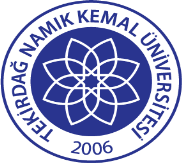 TNKÜ YABANCI DİLLER YÜKSEKOKULU YABANCI DİL HAZIRLIK ÖĞRETİM-ÖĞRENİM ve YABANCI DİLLE ÖĞRETİMYAPILMASINDA UYULACAK ESASLARA İLİŞKİN YÖNERGEDoküman No: EYS-YNG-068TNKÜ YABANCI DİLLER YÜKSEKOKULU YABANCI DİL HAZIRLIK ÖĞRETİM-ÖĞRENİM ve YABANCI DİLLE ÖĞRETİMYAPILMASINDA UYULACAK ESASLARA İLİŞKİN YÖNERGEHazırlama Tarihi: 01.11.2021TNKÜ YABANCI DİLLER YÜKSEKOKULU YABANCI DİL HAZIRLIK ÖĞRETİM-ÖĞRENİM ve YABANCI DİLLE ÖĞRETİMYAPILMASINDA UYULACAK ESASLARA İLİŞKİN YÖNERGERevizyon Tarihi: --TNKÜ YABANCI DİLLER YÜKSEKOKULU YABANCI DİL HAZIRLIK ÖĞRETİM-ÖĞRENİM ve YABANCI DİLLE ÖĞRETİMYAPILMASINDA UYULACAK ESASLARA İLİŞKİN YÖNERGERevizyon No: 0TNKÜ YABANCI DİLLER YÜKSEKOKULU YABANCI DİL HAZIRLIK ÖĞRETİM-ÖĞRENİM ve YABANCI DİLLE ÖĞRETİMYAPILMASINDA UYULACAK ESASLARA İLİŞKİN YÖNERGEToplam Sayfa Sayısı: 6Tablo 1: Hazırlık Sınıfından Muaf olmak için Ulusal veya Uluslararası Geçerliliği olan Yabancı Dil SınavPuanlarıTablo 1: Hazırlık Sınıfından Muaf olmak için Ulusal veya Uluslararası Geçerliliği olan Yabancı Dil SınavPuanlarıTablo 1: Hazırlık Sınıfından Muaf olmak için Ulusal veya Uluslararası Geçerliliği olan Yabancı Dil SınavPuanlarıTablo 1: Hazırlık Sınıfından Muaf olmak için Ulusal veya Uluslararası Geçerliliği olan Yabancı Dil SınavPuanlarıTablo 1: Hazırlık Sınıfından Muaf olmak için Ulusal veya Uluslararası Geçerliliği olan Yabancı Dil SınavPuanlarıTablo 1: Hazırlık Sınıfından Muaf olmak için Ulusal veya Uluslararası Geçerliliği olan Yabancı Dil SınavPuanlarıTablo 1: Hazırlık Sınıfından Muaf olmak için Ulusal veya Uluslararası Geçerliliği olan Yabancı Dil SınavPuanlarıTablo 1: Hazırlık Sınıfından Muaf olmak için Ulusal veya Uluslararası Geçerliliği olan Yabancı Dil SınavPuanlarıYABANCI DİLLER YÜKSEKOKULU MUAFİYET PUANIYDSTOEFL IBTTOEFL CBTTOEFL PBTIELTS(TümBileşenlerden)FCEPET6060551354304.5-BTablo 2: Yılsonu Başarı Notunun HesaplanmasıTablo 2: Yılsonu Başarı Notunun Hesaplanması1. Ara sınav%102. Ara sınav%103. Ara sınav%10Küçük Sınavlar, Öğrenci Gelişim Dosyaları vePerformans Notları Ortalaması%30Yılsonu Sınavı Notu%40Toplam%100